基本信息基本信息 更新时间：2021-02-18 09:53  更新时间：2021-02-18 09:53  更新时间：2021-02-18 09:53  更新时间：2021-02-18 09:53 姓    名姓    名刘京涛刘京涛年    龄51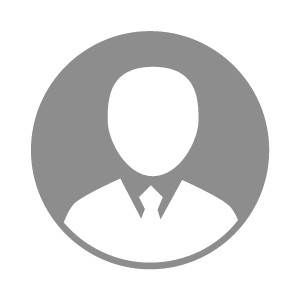 电    话电    话下载后可见下载后可见毕业院校第一中学邮    箱邮    箱下载后可见下载后可见学    历高中住    址住    址辽宁省葫芦岛市连山区辽宁省葫芦岛市连山区期望月薪4000-5000求职意向求职意向猪饲养员,禽饲养员,牛羊饲养员猪饲养员,禽饲养员,牛羊饲养员猪饲养员,禽饲养员,牛羊饲养员猪饲养员,禽饲养员,牛羊饲养员期望地区期望地区辽宁省/葫芦岛市|辽宁省/铁岭市|辽宁省/大连市|黑龙江省/伊春市|黑龙江省/绥化市辽宁省/葫芦岛市|辽宁省/铁岭市|辽宁省/大连市|黑龙江省/伊春市|黑龙江省/绥化市辽宁省/葫芦岛市|辽宁省/铁岭市|辽宁省/大连市|黑龙江省/伊春市|黑龙江省/绥化市辽宁省/葫芦岛市|辽宁省/铁岭市|辽宁省/大连市|黑龙江省/伊春市|黑龙江省/绥化市教育经历教育经历就读学校：黑龙江省铁力市第一技工学校 就读学校：黑龙江省铁力市第一技工学校 就读学校：黑龙江省铁力市第一技工学校 就读学校：黑龙江省铁力市第一技工学校 就读学校：黑龙江省铁力市第一技工学校 就读学校：黑龙江省铁力市第一技工学校 就读学校：黑龙江省铁力市第一技工学校 工作经历工作经历工作单位：黑龙江省铁力市第四装修工程有限工司 工作单位：黑龙江省铁力市第四装修工程有限工司 工作单位：黑龙江省铁力市第四装修工程有限工司 工作单位：黑龙江省铁力市第四装修工程有限工司 工作单位：黑龙江省铁力市第四装修工程有限工司 工作单位：黑龙江省铁力市第四装修工程有限工司 工作单位：黑龙江省铁力市第四装修工程有限工司 自我评价自我评价能吃苦耐累，听从安排，为人正直，无不良喈好。能吃苦耐累，听从安排，为人正直，无不良喈好。能吃苦耐累，听从安排，为人正直，无不良喈好。能吃苦耐累，听从安排，为人正直，无不良喈好。能吃苦耐累，听从安排，为人正直，无不良喈好。能吃苦耐累，听从安排，为人正直，无不良喈好。能吃苦耐累，听从安排，为人正直，无不良喈好。其他特长其他特长普通木工，瓦工，设备维修组装，养殖农场务过工渔塘，鸡场干过活普通木工，瓦工，设备维修组装，养殖农场务过工渔塘，鸡场干过活普通木工，瓦工，设备维修组装，养殖农场务过工渔塘，鸡场干过活普通木工，瓦工，设备维修组装，养殖农场务过工渔塘，鸡场干过活普通木工，瓦工，设备维修组装，养殖农场务过工渔塘，鸡场干过活普通木工，瓦工，设备维修组装，养殖农场务过工渔塘，鸡场干过活普通木工，瓦工，设备维修组装，养殖农场务过工渔塘，鸡场干过活